Algebra 1 Honors11-2 PracticeRational FunctionsState the excluded value for each function.	1. y = 	2. y = 	3. y = 	4. y = 	5. y = 	6. y = Identify the asymptotes of each function. Then graph the function.  Identify the domain and range.	7. y =  	8. y = 	9. y = 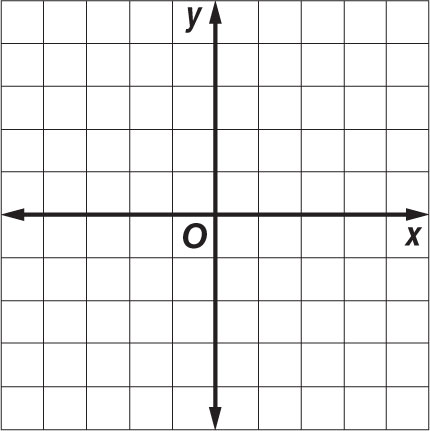 10. y = 				11. y =  + 2 				12. y =  – 1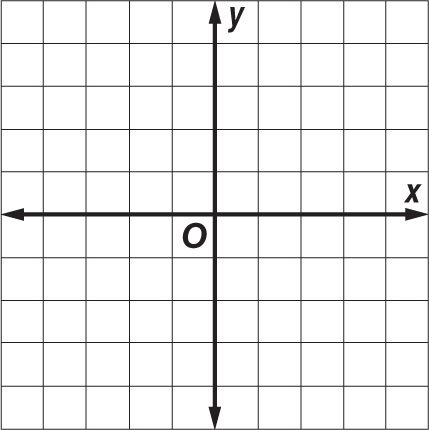 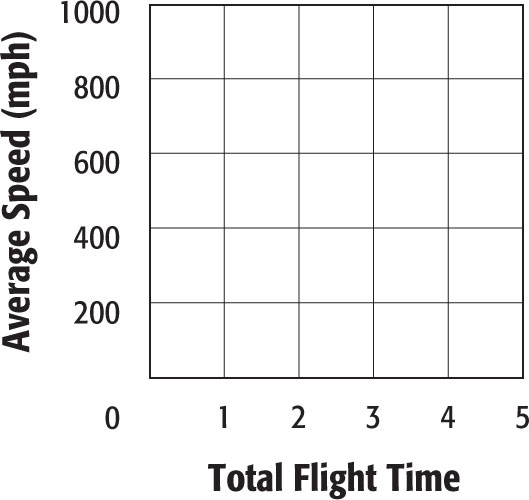 13. AIR TRAVEL Denver, Colorado, is located approximately 1000 miles from Indianapolis, Indiana. The average speed of a plane traveling between the two cities is given by y = , where x is the total flight time. Graph the function.11-2 Word Problem PracticeRational Functions1. BULLET TRAINS The Shinkansen, or Japanese bullet train network, provides high-speed transportation throughout Japan. Trains regularly operate at speeds in excess of 200 kilometers per hour. The average speed of a bullet train traveling between Tokyo and Kyoto is given by y = , where x is the total travel time in hours. Graph the function.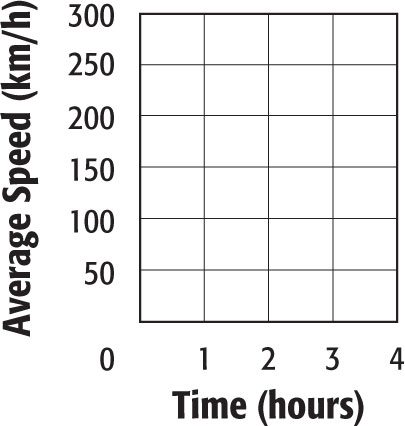 2. DRIVING Peter is driving to his grandparents’ house 40 miles away. During the trip, Peter makes a 30-minute stop for lunch. The average speed of Peter’s trip is given by y = , where x is the total time spent in the car. What are the asymptotes of the function?3. ERROR ANALYSIS Nicolas is graphing the equation y =  and draws a graph with asymptotes at y = 3 and x = – 6. Explain the error that Nicolas made in his graph.4. USED CARS While researching cars to purchase online, Ms. Jacobs found that the value of a used car is inversely proportional to the age of the car.  The average price of a used car is given by y =  + 100, where x is the age of the car. What are the asymptotes of the function? Explain why x = 0 cannot be an asymptote.